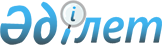 2022 – 2024 жылдарға арналған Жаңаталап ауылдық округінің бюджеті туралы
					
			Мерзімі біткен
			
			
		
					Қызылорда облысы Жалағаш аудандық мәслихатының 2021 жылғы 29 желтоқсандағы № 13-9 шешімі. Мерзімі біткендіктен қолданыс тоқтатылды
      Қазақстан Республикасы Бюджет кодексінің 75-бабының 2-тармағына  және "Қазақстан Республикасындағы жергілікті мемлекеттік басқару және өзін-өзі басқару туралы" Қазақстан Республикасы Заңының 6-бабының 2-7-тармағына сәйкес Жалағаш аудандық мәслихаты ШЕШТІ:
      1. 2022 – 2024 жылдарға арналған Жаңаталап ауылдық округінің бюджеті осы шешімнің тиісінше 1, 2 және 3-қосымшаларына сәйкес, оның ішінде 2022 жылға мынадай көлемдерде бекітілсін:
      1) кірістер – 65 516,8 мың теңге, оның ішінде:
      cалықтық түсімдер – 1 339,8 мың теңге;
      салықтық емес түсімдер – 10 мың теңге;
      негізгі капиталды сатудан түсетін түсімдер – 0;
      трансферттер түсімдері – 64167 мың теңге;
      2) шығындар – 65 804,1 мың теңге;
      3) таза бюджеттік кредиттеу – 0;
      бюджеттік кредиттер – 0;
      бюджеттік кредиттерді өтеу – 0;
      4) қаржы активтерімен операциялар бойынша сальдо – 0;
      қаржы активтерін сатып алу – 0;
      мемлекеттің қаржы активтерін сатудан түсетін түсімдер – 0;
      5) бюджет тапшылығы (профициті) – 287,3 мың теңге;
      6) бюджет тапшылығын қаржыландыру (профицитін пайдалану) – -287,3 мың теңге;
      қарыздар түсімі – 0;
      қарыздарды өтеу – 0;
      бюджет қаражатының пайдаланылатын қалдықтары – 287,3 мың теңге.
      Ескерту. 1-тармақ жаңа редакцияда - Қызылорда облысы Жалағаш аудандық мәслихатының 18.11.2022 № 27-9 шешімімен (01.01.2022 бастап қолданысқа енгізіледі).


      2. 2022 жылға арналған Жаңаталап ауылдық округінің бюджетін атқару процесінде секвестрлеуге жатпайтын бюджеттік бағдарламалар тізбесі 4-қосымшаға сәйкес бекітілсін.
      3. Осы шешім 2022 жылғы 1 қаңтардан бастап қолданысқа енгізіледі және ресми жариялауға жатады. 2022 жылға арналған Жаңаталап ауылдық округінің бюджеті
      Ескерту. 1-қосымша жаңа редакцияда - Қызылорда облысы Жалағаш аудандық мәслихатының 18.11.2022 № 27-9 шешімімен (01.01.2022 бастап қолданысқа енгізіледі). 2023 жылға арналған Жаңаталап ауылдық округінің бюджеті  2024 жылға арналған Жаңаталап ауылдық округінің бюджеті  2022 жылға арналған Жаңаталап ауылдық округі бюджетінің секвестрлеуге жатпайтын бюджеттік бағдарламаның тізбесі
					© 2012. Қазақстан Республикасы Әділет министрлігінің «Қазақстан Республикасының Заңнама және құқықтық ақпарат институты» ШЖҚ РМК
				
      Жалағаш аудандық мәслихатының хатшысы 

Г.Курманбаева
Жалағаш аудандық мәслихатының
2021 жылғы 29 желтоқсандағы
№ 13-9 шешіміне 1-қосымша
Санаты 
Санаты 
Санаты 
Санаты 
Сомасы,
мың теңге
Сыныбы 
Сыныбы 
Сыныбы 
Сомасы,
мың теңге
Кіші сыныбы
Кіші сыныбы
Сомасы,
мың теңге
Атауы
Кірістер 
65516,8
1
Салықтық түсiмдер
1339,8
1
Табыс салығы
0
2
Жеке табыс салығы
0
04
Меншiкке салынатын салықтар
1339,8
1
Мүлiкке салынатын салықтар
8
3
Жер салығы
41
4
Көлiк кұралдарына салынатын салық
1290,8
2
Салықтық емес түсiмдер
10
06
Басқа да салықтық емес түсiмдер
10
1
Басқа да салықтық емес түсiмдер
10
3
Негізгі капиталды сатудан түсетін түсімдер
0
01
Мемлекеттік мекемелерге бекітілген мемлекеттік мүлікті сату
0
1
Мемлекеттік мекемелерге бекітілген мемлекеттік мүлікті сату
0
4
Трансферттердің түсімдері
64167
02
Мемлекеттік басқарудың жоғарғы тұрған органдарынан түсетін трансферттер
64167
3
Аудандардың (облыстық маңызы бар қаланың) бюджетінен трансферттер
64167
 Функционалдық топ
 Функционалдық топ
 Функционалдық топ
 Функционалдық топ
Сомасы, мың теңге
Бюджеттік бағдарламалардың әкімшісі
Бюджеттік бағдарламалардың әкімшісі
Бюджеттік бағдарламалардың әкімшісі
Сомасы, мың теңге
Бағдарлама 
Бағдарлама 
Сомасы, мың теңге
Атауы
Сомасы, мың теңге
Шығындар
65804,1
01
Жалпы сипаттағы мемлекеттiк қызметтер 
37355
124
Аудандық маңызы бар қала, ауыл, кент, ауылдық округ әкімінің аппараты 
37355
001
Аудандық маңызы бар қала, ауыл, кент, ауылдық округ әкімінің қызметін қамтамасыз ету жөніндегі қызметтер
37355
022
Мемлекеттік органның күрделі шығыстары
0
05
Денсаулық сақтау
45
124
Аудандық маңызы бар қала, ауыл, кент, ауылдық округ әкімінің аппараты 
45
002
Шұғыл жағдайларда сырқаты ауыр адамдарды дәрігерлік көмек көрсететін ең жақын денсаулық сақтау ұйымына дейін жеткізуді ұйымдастыру
45
06
Әлеуметтiк көмек және әлеуметтiк қамсыздандыру
4503
124
Аудандық маңызы бар қала, ауыл, кент, ауылдық округ әкімінің аппараты 
4503
003
Мұқтаж азаматтарға үйде әлеуметтiк көмек көрсету
4503
07
Тұрғын үй-коммуналдық шаруашылық
2378,1
124
Аудандық маңызы бар қала, ауыл, кент, ауылдық округ әкімінің аппараты 
2378,1
008
Елді мекендердегі көшелерді жарықтандыру
978,1
009
Елдi мекендердiң санитариясын қамтамасыз ету
400
011
Елді мекендерді абаттандыру мен көгалдандыру 
1000
08
Мәдениет, спорт, туризм және ақпараттык кеңістік
20107
124
Аудандық маңызы бар қала, ауыл, кент, ауылдық округ әкімінің аппараты 
20107
006
Жергілікті деңгейде мәдени-демалыс жұмысын қолдау
20107
13
Басқалар 
1200
124
Аудандық маңызы бар қала, ауыл, кент, ауылдық округ әкімінің аппараты 
1200
040
Өңірлерді дамытудың 2025 жылға дейінгі бағдарламасы шеңберінде өңірлерді экономикалық дамытуға жәрдемдесу бойынша шараларды іске асыруға ауылдық елді мекендерді жайластыруды шешуге арналған іс-шараларды іске асыру
1200
15
Трансферттер
216
124
Аудандық маңызы бар қала, ауыл, кент, ауылдық округ әкімінің аппараты
216
048
Пайдаланылмаған (толық пайдаланылмаған) нысаналы трансферттерді қайтару
216
Бюджет тапшылығы (профициті)
287,3
Бюджет тапшылығын қаржыландыру (профицитін пайдалану)
-287,3
8
Бюджет қаражатының пайдаланылатын қалдықтары
287,3
1
Бюджет қаражатының бос қалдықтары
287,3Жалағаш аудандық мәслихатының
2021 жылғы 29 желтоқсандағы
№ 13-9 шешіміне 2-қосымша
Санаты 
Санаты 
Санаты 
Санаты 
Сомасы,
мың теңге
Сыныбы 
Сыныбы 
Сыныбы 
Сомасы,
мың теңге
Кіші сыныбы
Кіші сыныбы
Сомасы,
мың теңге
Атауы
Кірістер 
47428
1
Салықтық түсiмдер
1 057
1
Табыс салығы
363
2
Жеке табыс салығы
363
04
Меншiкке салынатын салықтар
694
1
Мүлiкке салынатын салықтар
7
3
Жер салығы
42
4
Көлiк кұралдарына салынатын салық
645
2
Салықтық емес түсiмдер
83
06
Басқа да салықтық емес түсiмдер
83
1
Басқа да салықтық емес түсiмдер
83
3
Негізгі капиталды сатудан түсетін түсімдер
0
01
Мемлекеттік мекемелерге бекітілген мемлекеттік мүлікті сату
0
1
Мемлекеттік мекемелерге бекітілген мемлекеттік мүлікті сату
0
4
Трансферттердің түсімдері
46288
02
Мемлекеттік басқарудың жоғарғы тұрған органдарынан түсетін трансферттер
46288
3
Аудандардың (облыстық маңызы бар қаланың) бюджетінен трансферттер
46288
 Функционалдық топ
 Функционалдық топ
 Функционалдық топ
 Функционалдық топ
Сомасы, мың теңге
Бюджеттік бағдарламалардың әкімшісі
Бюджеттік бағдарламалардың әкімшісі
Бюджеттік бағдарламалардың әкімшісі
Сомасы, мың теңге
Бағдарлама 
Бағдарлама 
Сомасы, мың теңге
Атауы
Сомасы, мың теңге
Шығындар
47428
01
Жалпы сипаттағы мемлекеттiк қызметтер 
24 595
124
Аудандық маңызы бар қала, ауыл, кент, ауылдық округ әкімінің аппараты 
24 595 
001
Аудандық маңызы бар қала, ауыл, кент, ауылдық округ әкімінің қызметін қамтамасыз ету жөніндегі қызметтер
24 595
05
Денсаулық сақтау
45
124
Аудандық маңызы бар қала, ауыл, кент, ауылдық округ әкімінің аппараты 
45
002
Шұғыл жағдайларда сырқаты ауыр адамдарды дәрігерлік көмек көрсететін ең жақын денсаулық сақтау ұйымына дейін жеткізуді ұйымдастыру
45
06
Әлеуметтiк көмек және әлеуметтiк қамсыздандыру
3 066
124
Аудандық маңызы бар қала, ауыл, кент, ауылдық округ әкімінің аппараты 
3 066
003
Мұқтаж азаматтарға үйде әлеуметтiк көмек көрсету
3 066
07
Тұрғын үй-коммуналдық шаруашылық
1 898
124
Аудандық маңызы бар қала, ауыл, кент, ауылдық округ әкімінің аппараты 
1 898
008
Елді мекендердегі көшелерді жарықтандыру
768
009
Елдi мекендердiң санитариясын қамтамасыз ету
197
011
Елді мекендерді абаттандыру мен көгалдандыру 
933
08
Мәдениет, спорт, туризм және ақпараттык кеңістік
15 624
124
Аудандық маңызы бар қала, ауыл, кент, ауылдық округ әкімінің аппараты 
15 624
006
Жергілікті деңгейде мәдени-демалыс жұмысын қолдау
15 624
13
Басқалар 
2 200
124
Аудандық маңызы бар қала, ауыл, кент, ауылдық округ әкімінің аппараты 
2 200
040
Өңірлерді дамытудың 2025 жылға дейінгі бағдарламасы шеңберінде өңірлерді экономикалық дамытуға жәрдемдесу бойынша шараларды іске асыруға ауылдық елді мекендерді жайластыруды шешуге арналған іс-шараларды іске асыру
2 200
Бюджет тапшылығы (профициті)
0
Бюджет тапшылығын қаржыландыру (профицитін пайдалану)
0
8
Бюджет қаражатының пайдаланылатын қалдықтары
0
1
Бюджет қаражатының бос қалдықтары
0Жалағаш аудандық мәслихатының
2021 жылғы 29 желтоқсандағы
№ 13-9 шешіміне 3-қосымша
Санаты 
Санаты 
Санаты 
Санаты 
Сомасы,
мың теңге
Сыныбы 
Сыныбы 
Сыныбы 
Сомасы,
мың теңге
Кіші сыныбы
Кіші сыныбы
Сомасы,
мың теңге
Атауы
Кірістер 
47428
1
Салықтық түсiмдер
1 057
1
Табыс салығы
363
2
Жеке табыс салығы
363
04
Меншiкке салынатын салықтар
694
1
Мүлiкке салынатын салықтар
7
3
Жер салығы
42
4
Көлiк кұралдарына салынатын салық
645
2
Салықтық емес түсiмдер
83
06
Басқа да салықтық емес түсiмдер
83
1
Басқа да салықтық емес түсiмдер
83
3
Негізгі капиталды сатудан түсетін түсімдер
0
01
Мемлекеттік мекемелерге бекітілген мемлекеттік мүлікті сату
0
1
Мемлекеттік мекемелерге бекітілген мемлекеттік мүлікті сату
0
4
Трансферттердің түсімдері
46288
02
Мемлекеттік басқарудың жоғарғы тұрған органдарынан түсетін трансферттер
46288
3
Аудандардың (облыстық маңызы бар қаланың) бюджетінен трансферттер
46288
 Функционалдық топ
 Функционалдық топ
 Функционалдық топ
 Функционалдық топ
Сомасы, мың теңге
Бюджеттік бағдарламалардың әкімшісі
Бюджеттік бағдарламалардың әкімшісі
Бюджеттік бағдарламалардың әкімшісі
Сомасы, мың теңге
Бағдарлама 
Бағдарлама 
Сомасы, мың теңге
Атауы
Сомасы, мың теңге
Шығындар
47428
01
Жалпы сипаттағы мемлекеттiк қызметтер 
24 595
124
Аудандық маңызы бар қала, ауыл, кент, ауылдық округ әкімінің аппараты 
24 595 
001
Аудандық маңызы бар қала, ауыл, кент, ауылдық округ әкімінің қызметін қамтамасыз ету жөніндегі қызметтер
24 595
05
Денсаулық сақтау
45
124
Аудандық маңызы бар қала, ауыл, кент, ауылдық округ әкімінің аппараты 
45
002
Шұғыл жағдайларда сырқаты ауыр адамдарды дәрігерлік көмек көрсететін ең жақын денсаулық сақтау ұйымына дейін жеткізуді ұйымдастыру
45
06
Әлеуметтiк көмек және әлеуметтiк қамсыздандыру
3 066
124
Аудандық маңызы бар қала, ауыл, кент, ауылдық округ әкімінің аппараты 
3 066
003
Мұқтаж азаматтарға үйде әлеуметтiк көмек көрсету
3 066
07
Тұрғын үй-коммуналдық шаруашылық
1 898
124
Аудандық маңызы бар қала, ауыл, кент, ауылдық округ әкімінің аппараты 
1 898
008
Елді мекендердегі көшелерді жарықтандыру
768
009
Елдi мекендердiң санитариясын қамтамасыз ету
197
011
Елді мекендерді абаттандыру мен көгалдандыру 
933
08
Мәдениет, спорт, туризм және ақпараттык кеңістік
15 624
124
Аудандық маңызы бар қала, ауыл, кент, ауылдық округ әкімінің аппараты 
15 624
006
Жергілікті деңгейде мәдени-демалыс жұмысын қолдау
15 624
13
Басқалар 
2 200
124
Аудандық маңызы бар қала, ауыл, кент, ауылдық округ әкімінің аппараты 
2 200
040
Өңірлерді дамытудың 2025 жылға дейінгі бағдарламасы шеңберінде өңірлерді экономикалық дамытуға жәрдемдесу бойынша шараларды іске асыруға ауылдық елді мекендерді жайластыруды шешуге арналған іс-шараларды іске асыру
2 200
Бюджет тапшылығы (профициті)
0
Бюджет тапшылығын қаржыландыру (профицитін пайдалану)
0
8
Бюджет қаражатының пайдаланылатын қалдықтары
0
1
Бюджет қаражатының бос қалдықтары
0Жалағаш аудандық мәслихатының
2021 жылғы 29 желтоқсандағы
№ 13-9 шешіміне 4-қосымша
Атауы
Денсаулық сақтау
Шұғыл жағдайларда сырқаты ауыр адамдарды дәрігерлік көмек көрсететін ең жақын денсаулық сақтау ұйымына дейін жеткізуді ұйымдастыру